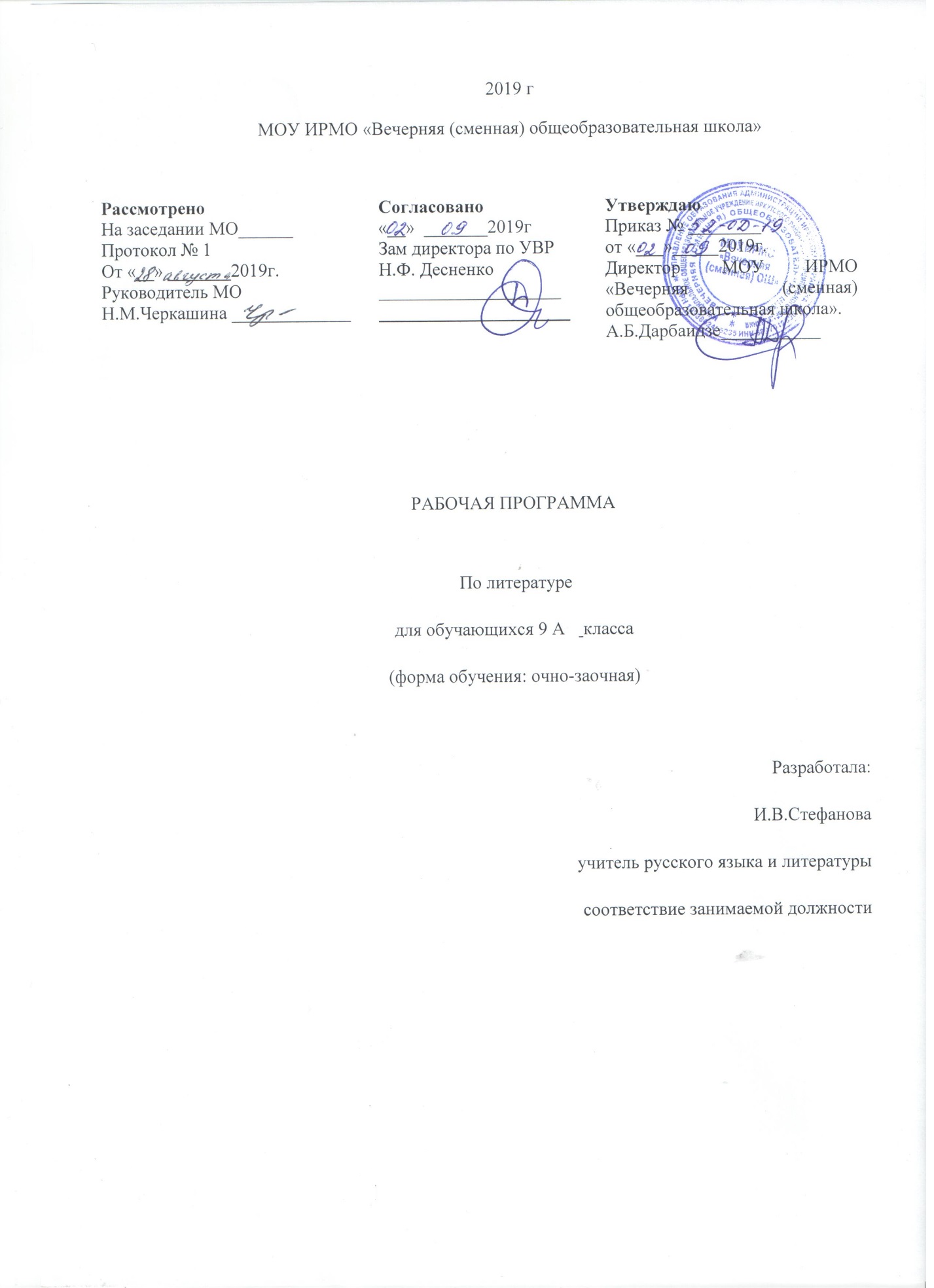 ПОЯСНИТЕЛЬНАЯ ЗАПИСКАДанная рабочая программа разработана на основе документов: 1.Приказ Министерства образования и науки РФ от 05.03.2004 № 1089 «Об утверждении федерального компонента государственных общеобразовательных стандартов основного общего и среднего образования» (в ред. Приказов Миобрнауки России от 03.06.2008 года №164, от 31.08.2009 № 320, от 19.10.2009 № 427, от 10.11.2011 № 2643, от 24.01.2012 № 30, от 03.01.2012 № 69).2. Приказ Министерства образования и науки РФ от 31.03.2014 № 253 «Об утверждении федерального перечня учебников, рекомендуемых к использованию при реализации имеющих государственную аккредитацию образовательных программ основного общего, среднего общего образования» (изм. и доп. 08.06.2015, 28.12.2015)3. Положение о разработке и утверждении рабочих программ учебных предметов и курсов» МОУ ИРМО «Вечерняя (сменная) ОШ»4. Программы по литературе  для 9 класса (авторы: В.Я. Коровина, В.П. Журавлев, В.И. Коровин, И.С. Збарский, В.П. Полухина; под. ред. В.Я. Коровиной. – М.: Просвещение, 2016).Рабочая программа в основном соответствует Госстандарту (его федеральному компоненту). На изучение предмета отводится 2 часа в неделю. Итого 66 часов за учебный год.Основными целями изучения предмета «Литература» на ступени основного общего образования являются: • формирование духовно развитой личности, обладающей гуманистическим мировоззрением, национальным самосознанием и общероссийским гражданским сознанием, чувством патриотизма;• развитие интеллектуальных и творческих способностей учащихся, необходимых для успешной социализации и самореализации личности;• постижение учащимися вершинных произведений отечественной и мировой литературы, их чтение и анализ, основанный на понимании образной природы искусства слова, опирающийся на принципы единства художественной формы и содержания, связи искусства с жизнью, историзма;• поэтапное, последовательное формирование умений читать, комментировать, анализировать и интерпретировать художественный текст;• овладение возможными алгоритмами постижения смыслов, заложенных в художественном тексте (или любом другом речевом высказывании), и создание собственного текста, представление своих оценок и суждений по поводу прочитанного;• овладение важнейшими общеучебными умениями и универсальными учебными действиями (формулировать цели деятельности, планировать ее, осуществлять библиографический поиск, находить и обрабатывать необходимую информацию из различных источников, включая Интернет и др.);• использование опыта общения с произведениями художественной литературы в повседневной жизни и учебной деятельности, речевом самосовершенствованиОсновное внимание уделяется знакомству обучающихся с методами научного познания, постановке проблем, требующих от обучающихся самостоятельной деятельности.Тематическое планирование курса литературы 9 классаИтого: 66 часовКалендарно-тематическое планирование по литератур. 9 классеКлассы: 9А, Учитель: Стефанова И.В.Количество часов: всего 66, 2 часа в неделюПлановых уроков:-развитие речи: 6 часов- контроля: 2часа- внеклассного  чтения: 2 часаПланирование составлено на основе Федерального компонента государственного стандарта общего образования и Программы по литературе для 9 класса (авторы: В.Я. Коровина, В.П. Журавлев, В.И. Коровин, И.С. Збарский, В.П. Полухина; под. ред. В.Я. Коровиной. – М.: Просвещение, 2016).Виды контроля:- промежуточный: пересказ (подробный, сжатый, выборочный, с изм. лица); выразительное чтение, развернутый ответ на вопрос, анализ эпизода; составление простого и сложного плана по произведению, в том числе и цитатного; соответствие сравнительной характеристики по заданным критериям; викторина, игра.- итоговый (за полугодие): сочинение на основе литературного произведения или анализа эпизода; тест, включающий задания с выбором ответа, с кратким ответом, проверяющий начитанность учащегося, теоретико-литературные знания; творческий зачет.Учебно-методический комплект.1. Ю.В. Лебедев, Романова А.Н. «Литература» 9 класс: Поурочные разработки. – М.: Просвещение 2.И.М. Скоркина «Литература» 9 класс. Поурочное планирование. Издательство «Учитель – АСАР», г. Волгоград. 3.И.В. Золотарева, Т.И. Михайлова «Поурочные разработки по русской литературе», 9 класс в двух частях. Издательство Москва «ВАКО». 4.Л.И. Косивцова. Литература 9 класс. Поурочные планы по учебнику Ю.В. Лебедева «Русская литература.19 век. 9 класс». Издательство «Учитель», Волгоград. 5. Т.М. Фадеева. Дидактические материалы по литературе. 9 класс. К учебнику Ю.В. Лебедева «Русская литература.19 век. В 2-х частях. 9 класс». Издательство «Экзамен», Москва. Оценочные материалы:1. Н.А. Миронова. Тесты по литературе. 9 класс. К учебнику Ю.В. Лебедева «Русская литература.19 век. В 2-х частях. 9 класс». Издательство «Экзамен», Москва.№Тема урокаКол-во часовПримечаниеIВведение1 часIIИз древнерусской литературыЛитература Дгевней Руси. Богатство и разнообразие жанрв.1 часа111Из русской литературы XVIII века1.Классицизм в русском и мировом искусстве.2.Н.В.Ломоносов. Лирика.3 Н.Г. Державин.Лирика.4.А.Н.Радищев..»;Путешествие из Петербурга Москву»5.Н.М.Карамзин.»;Бедная Лиза»5 час«1VИз русской литературы XIX века1В.А. Жуковский. «Светлана;»2 А.С. Грибоедов. «Горе от ума»3.А.С. Пушкин Лирика. «;Евгений Онегин»; М.Ю. Лермонтов.Лирика. «Герой нашего времени»5.Н.Г. Гоголь.»;Мертвые души;»:.Ф.М. Достоевский.»Белые ночи»?.Л.Н.Толстой. «Юность;»8. А.П.Чехов.»;Смерть чиновника». «Тоска».25час.VИз русской литературы ХХ векаИ.А. Бунин «Темные  аллеи».А.А. Блок. Лирика.М.И. Цветаева. Лирика.А.А.Ахматова. Лирика.В.А. Маяковский. Лирика.6   Н.А. Заболоцкий»Можжевеловый куст»7  С.А. Есенин. Лирика.8  М.А. Булгаков.»Собачье сердце» 9.  М.А.Шолохов «Судьба человека» 10 А.И. Солженицын. «Матренин двор»!11  А. Т. Твардовский  Лирик28часVIИз зарубежной литературыДанте «Божественная номедия2  У. Шекспир Гамлет». 3  И.В. Гете. «Фауст»3час.VIIУроки контроля Выявление уроня литературного развития.(/Тест)2 часаПовторение и обобщение изученного1 час№Содержание учебного материалаКоличество часовПримечанияДатаВведение Введение Введение Введение 1Литература как искусство слова и ее роль в духовной жизни человека.Из древнерусской литературы Из древнерусской литературы Из древнерусской литературы Из древнерусской литературы 2 Литература Древней Руси. Богатство и разнообразие жанров. «Слово о полку Игореве».1Из русской литературы ХVIII векаИз русской литературы ХVIII векаИз русской литературы ХVIII векаИз русской литературы ХVIII векаИз русской литературы ХVIII века3Классицизм в русском и мировом искусстве. Общая характеристика русской литературы  18 века.14Н.В. Ломоносов. Слово о поэте и ученом, реформаторе русского языка. «Вечернее размышление о Божием величестве при случае великого северного сияния». 15Тема поэта и поэзии в лирике Державина. «Памятник», «Властителям  и судиям»16А.Н.Радищев. Слово о писателе. «Путешествие из Петербурга в Москву» (главы).17Н.М.Карамзин. Слово о писателе и историке. Понятие о сентиментализме. «Бедная Лиза» как произведение  сентиментализма.1Из русской литературы XIХ векаИз русской литературы XIХ векаИз русской литературы XIХ векаИз русской литературы XIХ векаИз русской литературы XIХ века8Общая характеристика русской и мировой литературы 19 века. Понятие о Романтизме и реализме.Романтическая лирика начала 19 век.В.А.Жуковский. «Море»,»Невыразимое»,«Светлана».19А.С. Грибоедов: личность и судьба драматурга. «Горе от  ума».110А.С.Пушкин: жизнь и творчество. Дружба и друзья в творчестве поэта.Лирика петербургского периода. «К Чаадаеву». Проблема свободы, служения Родине. Любовь   как гармония душ в интимной лирике А.С.Пушкина. «На холмах Грузии».111Тема поэта и поэзии  в лирике «Пророк»,  «Я  памятник себе воздвиг нерукотворный…». Раздумья о смысле жизни, о позии. «Бесы».112Роман «Евгений Онегин». Эволюция замысла. Своеобразие жанра произведения13Онегин – «страдающий эгоист». Новаторство.А. С.Пушкина в романе.14М.Ю.Лермонтов. Жизнь и творчество. Мотивы вольности и одиночества вЛирике поэта. «Молитва», «И скучно, и грустно…», «Смерть поэта», «Пророк».Адресаты любовной лирики М.Ю.Лермонтова и послания к ним. «Дума»,«Предсказание».116«Герой нашего времени как социально- психологический роман . Особенности композиции романа.Печорин в системе действующих лиц.Образ рассказчика и автора-повествователя в романе.119Подготовка к сочинению по творчеству М.Ю.Лермонтова1Домашнее сочинение20Сочинение по творчеству М.Ю.Лермонтова122Н.В. Гоголь .Страницы жизни и творчества. Первые творческие успехи. «Мертвые души». История создания Смысл названия поэмы.123Система образов. Мертвые и живые души124Чичиков – «приобретатель», новый герой эпохи.125Поэма о величии России. »Мертвые души» в оценках Белинского.  1Подготовка к классному сочинению.126127Сочинение «Чичиков в гостях у …»128Ф.М.Достоевский.Слово о писателе.129«Белые ночи». Тип «петербургского мечтателя» в произведении. Содержание и смысл «сентиментальности» в понимании Достоевского.130Л.Н. Толстой. Слово о писателе131Обзор содержания автобиографической трилогии «Юность».132А.П.Чехов. Слово о писателе.»Смерть чиновника». Эволюция  образа «маленького человека» в русской литературе 19 века.133А.П.Чехов. «Тоска».Тема одиночества в мире.1ИЗ РУССКОЙ ЛИТЕРАТУРЫ  ХХ века.34И.А.Бунин. Слово о писателе.135Рассказ  «Темные аллеи».  Печальная история любви людей из разных социальных  слоев. Лиризм повествования.136А.А.Блок.Слово о поэте. Лирика.137Тема России в творчестве Блока138М.И.Цветаева. Слово о поэте. Стихи о поэзии,о любви, о жизни и смерти139«Родина». Образ Родины в лирическом цикле Цветаевой «Стихи о Москве».141  А,А. Ахматова. Слова о позте. Трагические интонации в любовной лирике. 142  В.В. Маяковский. Слово о поэте.»Послушайте!», «А вы могли бы?», «Люблю» и др. стихотворения143Своеобразие стиха, ритма,словотворчества.Маяковский о труде поэта.1Н.А.Заболоцкий. Слово о поэте.144Тема гармонии с природой , любви и смерти. «Можжевеловый куст».145С.А.Есенин. Слово о поэте. Тема Родины в лирике Есенина. «Вот уж вечер…».146Размышления о жизн, любви, природе, предназначении человека в лирике      С.А.Есенина.147-48Р.р. Сочинение.Восприятие, истолкование, оценка стихотворения.249М.А.Булгаков. Словоо писателе.150«Собачье сердце» как социально- философская сатира на  современное общество.151Шариков и «шариковщина»152Смысл названия повести М.А.Булгакова «Собачье сердце»153М.А. Шолохов. «Судьба человека».154Судьба человека и судьба Родины155-56Сочинение. «Незаметный» героизм русского солдата в годы Великой Отечественной войны.1257А.И. Солженицын. «Матренин двор»1Картины послевоенной деревни.58  Б.Л. Пастернак.Слово  о поэте Вечность и современность в стихах о природе и о любви.159А.Т.Твардовский.Слово о поэте .Раздумья о родине и о природе в лирике поэта.160А.Т.Твардовский . «Я убит подо Ржевом».Проблемы стихов о войне.1Из зарубежной литературы61Данте Алигьере.Слово о поэте. «Божественная  комедия»(фрагмент162У.Шекспир . «Гамлет».Гуманизм эпохи Возрождения.Трагизм любви Гамлета и Офелии. Философский характер трагедии163И.В.Гете.Слово о поэте. «Фауст».(Обзор с чтением отдельных сцен ). Эпоха Просвещения .164-65Выявление уровня литературного развития учащихся .(Тест)266Повторениг и обобщение изученного1Итого : 66 часов